ФЕДЕРАЛЬНОЕ АГЕНТСТВО ЖЕЛЕЗНОДОРОЖНОГО ТРАНСПОРТАФедеральное государственное бюджетное образовательное учреждение высшего образования«Петербургский государственный университет путей сообщенияИмператора Александра I»(ФГБОУ ВО ПГУПС)Кафедра «Философия, политология и социология»РАБОЧАЯ ПРОГРАММАдисциплины«ФИЛОСОФСКИЕ ПРОБЛЕМЫ НАУКИ И ТЕХНИКИ» (Б1.Б.1)для направления08.04.01 «Строительство»по магистерской программе «Методы расчёта и проектирования комбинированных строительных конструкций зданий и сооружений» Форма обучения – очная, заочнаяСанкт-Петербург2016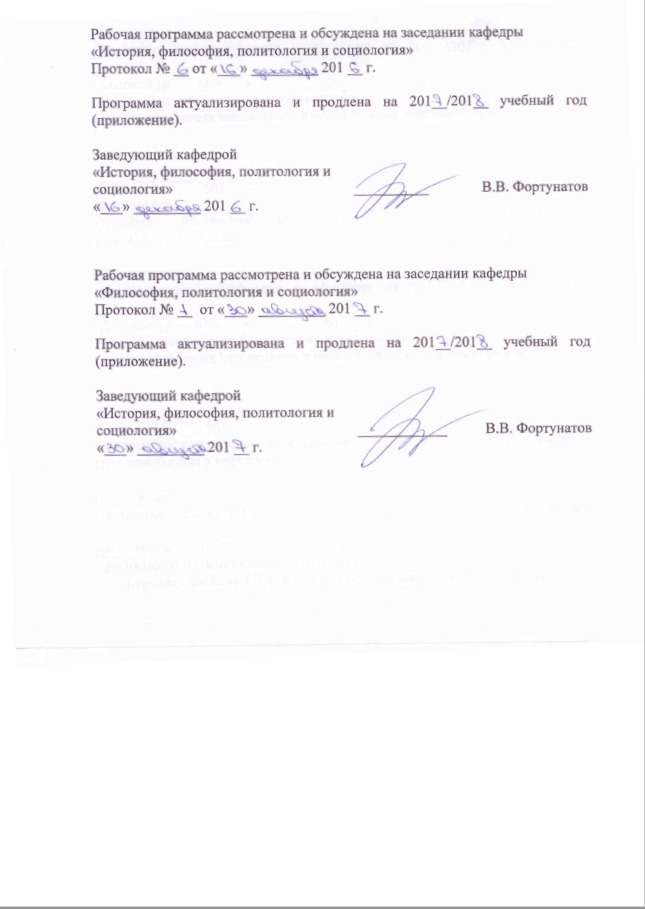 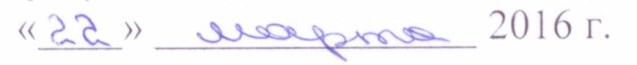 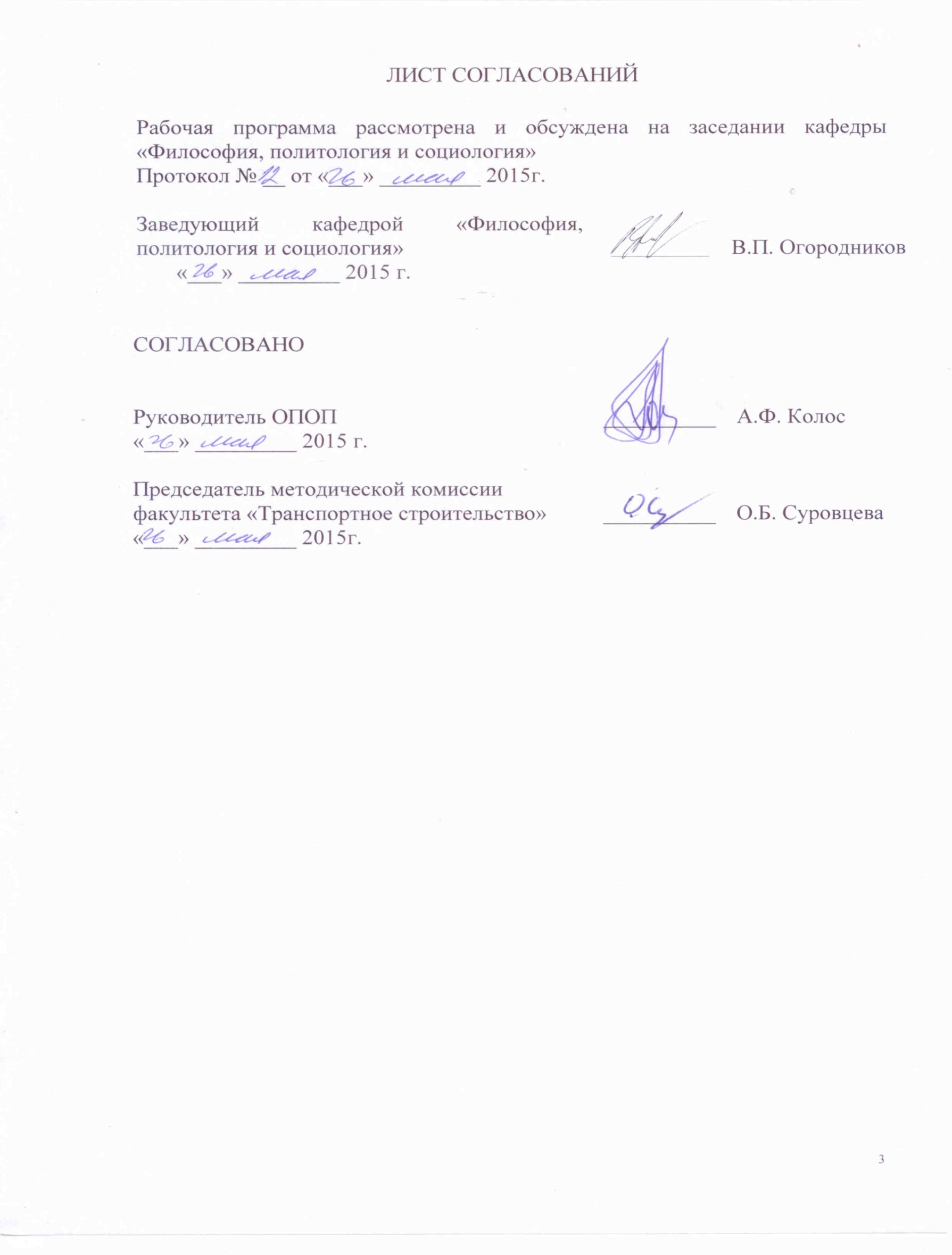 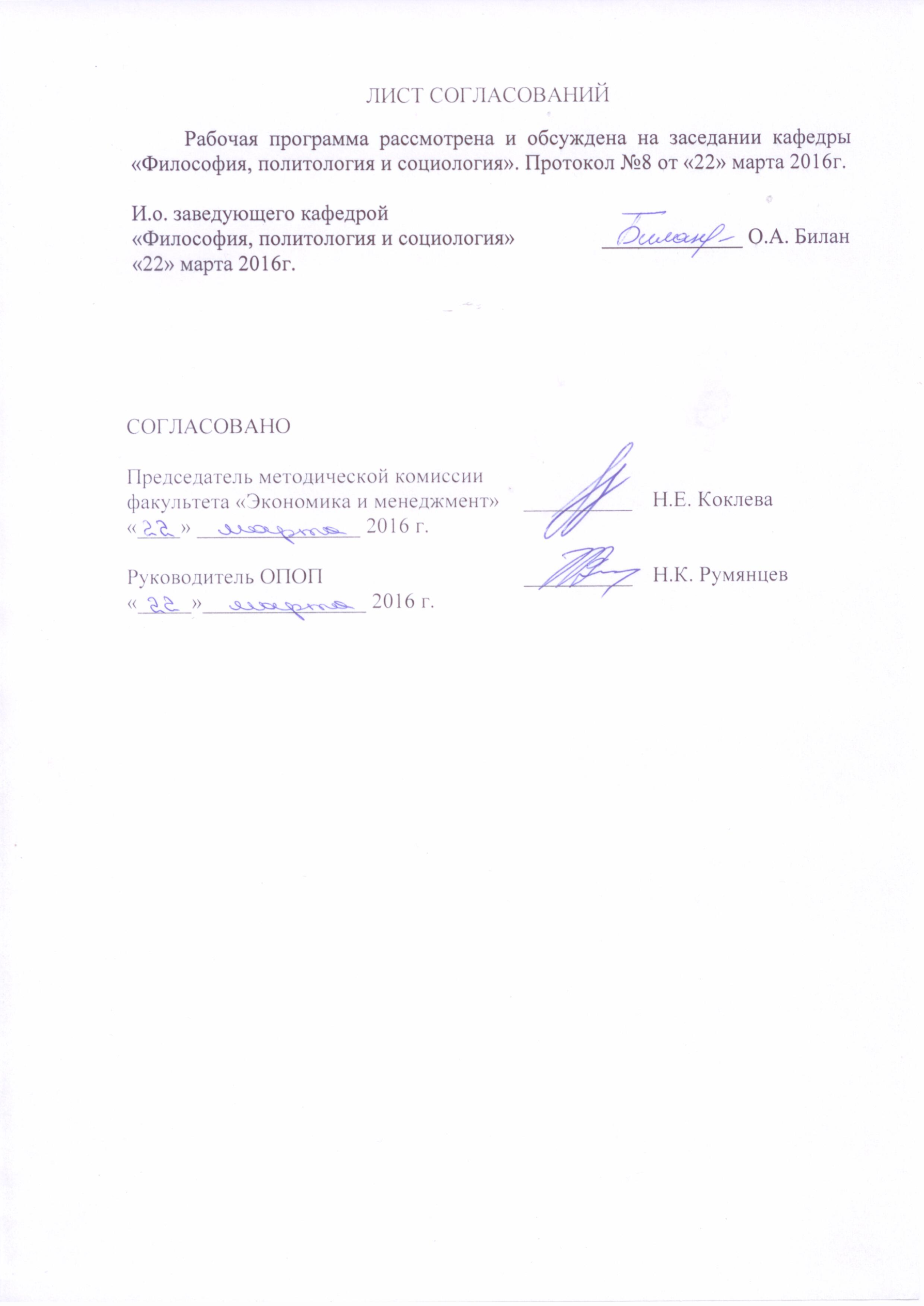 1. Цели и задачи дисциплиныРабочая программа составлена в соответствии с ФГОС ВО, утвержденным 30 октября 2014 года, приказ № 1419 по направлению 08.04.01 «Строительство», по дисциплине «Философские проблемы науки и техники».Целью изучения дисциплины является получение представления о тенденциях исторического развития науки и техники.Для достижения поставленной цели решаются следующие задачи:изучение основных концепций современной философии науки и техники;формирование понимания значимости философского знания в решении практических и познавательных задач;овладение анализом основных мировоззренческих и методологических проблем, возникающих в науке на современном этапе ее развития; осмысление динамики научно-технического развития в широком социокультурном контексте.2. Перечень планируемых результатов обучения по дисциплине, соотнесенных с планируемыми результатами освоения основной профессиональной образовательной программыПланируемыми результатами обучения по дисциплине являются: приобретение знаний, умений, навыков.В результате освоения дисциплины обучающийся должен:ЗНАТЬ:современные проблемы науки и техники;формы и методы научного познания;развитие науки и смену типов научной рациональности;критерии и новое понимание научно-технического прогресса в концепции устойчивого развития;иррациональные последствия научно-технического прогресса;специфику философского осмысления техники и технических наук.УМЕТЬ:выбирать и использовать методы ведения научных исследований;анализировать и обобщать результаты исследований, доводить их до практической реализации; различать философский и естественнонаучный подход к познанию жизни;приводить анализ влияния НТР на развитие общества в истории;выявлять современные проблемы общества в экономике, политике;ориентироваться в методологических и мировоззренческих проблемах, возникающих в науке и технике. ВЛАДЕТЬ:стилем научного исследования и нормами методологической культуры поискового мышления;основными методами научного познания;логикой научного познания;методикой анализа научных текстов;критериями истинности знания.Приобретенные знания, умения, навыки, характеризующие формирование компетенций, осваиваемые в данной дисциплине, позволяют решать профессиональные задачи, приведенные в соответствующем перечне по видам профессиональной деятельности в п. 2.4 общей характеристики основной профессиональной образовательной программы (ОПОП). Изучение дисциплины направлено на формирование следующих общекультурных компетенций (ОК):способность к абстрактному мышлению, анализу и синтезу (ОК-1);готовность действовать в нестандартных ситуациях, нести социальную и этическую ответственность за принятые решения (ОК-2);способность к саморазвитию, самоорганизации, использования творческого потенциала (ОК-3).Изучение дисциплины направлено на формирование следующих общепрофессиональных компетенций (ОПК):готовность к коммуникации в устной и письменной формах на русском и иностранном языках для решения задач профессиональной деятельности (ОПК-1);готовность руководить коллективом в сфере своей профессиональной деятельности, толерантно воспринимая социальные, этнические, конфессиональные и культурные различия (ОПК-2);способность демонстрировать знания фундаментальных и прикладных дисциплин программы магистратуры (ОПК-4);способность использовать углубленные теоретические и практические знания, часть которых находится на передовом рубеже данной науки (ОПК-5);способность самостоятельно приобретать с помощью информационных технологий и использовать в практической деятельности новые знания и умения, в том числе новых областях знаний, непосредственно не связанных со сферой деятельности, расширять и углублять свое научное мировоззрение (ОПК-6);способность использовать углубленные знания правовых и этических норм при оценке последствий своей профессиональной деятельности, при разработке и осуществлении социально значимых проектов (ОПК-7);способность демонстрировать свои навыки работы в научном коллективе, способность порождать новые идеи (креативность) (ОПК-8);способность осознавать основные проблемы своей предметной области, при решении которых возникает необходимость в сложных задачах выбора, требующих использование количественных и качественных методов (ОПК-9);способность и готовность ориентироваться в постановке задачи, применять знания о современных методах исследования, анализировать, синтезировать и критически резюмировать информацию (ОПК-10).Изучение дисциплины направлено на формирование следующей профессиональной компетенции (ПК), соответствующих виду  профессиональной деятельности, на который ориентирована программа магистратуры: научно-исследовательская и педагогическая деятельность:умение на основе знаний педагогических приемом принимать непосредственное участие в образовательной деятельности структурных подразделений образовательной организации по профилю направления подготовки (ПК-9).Область профессиональной деятельности обучающихся, освоивших данную дисциплину, приведена в п. 2.1 общей характеристики ОПОП.Объекты профессиональной деятельности обучающихся, освоивших данную дисциплину, приведены в п. 2.2 общей характеристики ОПОП.3. Место дисциплины в структуре основной профессиональной образовательной программыДисциплина «Философские проблемы науки и техники» (Б1.Б.1) относится к базовой части и является обязательной дисциплиной для обучающихся.4. Объем дисциплины и виды учебной работыДля очной формы обучения:Примечание: «Форма контроля знаний» – экзамен (Э)Для заочной формы обучения:Примечание: «Форма контроля знаний» – экзамен (Э)5. Содержание и структура дисциплины5.1 Содержание дисциплины5.2 Разделы дисциплины и виды занятийДля очной формы обучения:Для заочной формы обучения:6. Перечень учебно-методического обеспечения для самостоятельной работы обучающихся по дисциплине7. Фонд оценочных средств для проведения текущего контроля успеваемости и промежуточной аттестации обучающихся по дисциплинеФонд оценочных средств по дисциплине является неотъемлемой частью рабочей программы и представлен отдельным документом, рассмотренным на заседании кафедры и утвержденным заведующим кафедрой.8. Перечень основной и дополнительной учебной литературы, нормативно-правовой документации и других изданий, необходимых для освоения дисциплины8.1 Перечень основной учебной литературы, необходимой для освоения дисциплины1. Огородников В.П., Ильин В.В. Философия техники, науки и образования. - СПб.: ПГУПС, 2011. - 417 с. 2. Светлов В.А. История научного метода. - М.: Деловая книга, 2008. - 704 с.8.2 Перечень дополнительной учебной литературы, необходимой для освоения дисциплины1. Проблемы теории познания: классика и современность: учебное пособие / ред. В.П. Огородникова. – СПб.: Изд-во ПГУПС, 2007. – 173 с.8.3 Перечень нормативно-правовой документации, необходимой для освоения дисциплиныПри освоении данной дисциплины нормативно-правовая документация не используется.8.4 Другие издания, необходимые для освоения дисциплиныПри освоении данной дисциплины другие издания не используются.9. Перечень ресурсов информационно-телекоммуникационной сети «Интернет», необходимых для освоения дисциплины1. Личный кабинет и электронная информационно-образовательная среда Петербургского государственного университета путей сообщения Императора Александра I [Электронный ресурс]. Режим доступа: http://sdo.pgups.ru, по паролю. – Загл. с экрана2. Российский Государственный интернет-университет [Электронный ресурс]. Режим доступа: https://www.rsuh.ru, свободный. – Загл. с экрана.3. Российское образование (федеральный портал) [Электронный ресурс]. Режим доступа: http://www.edu.ru свободный. – Загл. с экрана.4. Цифровая библиотека по философии университет [Электронный ресурс]. Режим доступа: http://filosof.historic.ru, свободный. – Загл. с экрана.5. Бесплатная электронная библиотека философия.ру, посвященная философии и религии [Электронный ресурс]. Режим доступа: http://filosofia.ru, свободный. – Загл. с экрана.10. Методические указания для обучающихся по освоению дисциплиныПорядок изучения дисциплины следующий:Освоение разделов дисциплины производится в порядке, приведенном в разделе 5 «Содержание и структура дисциплины». Обучающийся должен освоить все разделы дисциплины с помощью учебно-методического обеспечения, приведенного в разделах 6, 8 и 9 рабочей программы. 1. Для формирования компетенций обучающийся должен представить выполненные типовые контрольные задания или иные материалы, необходимые для оценки знаний, умений, навыков, предусмотренные текущим контролем (см. фонд оценочных средств по дисциплине).2. Для формирования компетенций обучающийся должен представить выполненные типовые контрольные задания или иные материалы, необходимые для оценки знаний, умений, навыков, предусмотренные текущим контролем (см. фонд оценочных средств по дисциплине).3. По итогам текущего контроля по дисциплине, обучающийся должен пройти промежуточную аттестацию (см. фонд оценочных средств по дисциплине).11. Перечень информационных технологий, используемых при осуществлении образовательного процесса по дисциплине, включая перечень программного обеспечения и информационных справочных системПри осуществлении образовательного процесса по дисциплине «Информационные технологии в строительстве» используются следующие  информационные технологии:- технические средства(персональные компьютеры, проектор); - методы обучения с использованием информационных технологий(компьютерное тестирование, демонстрация мультимедийных материалов).	  - электронный информационно-образовательный ресурс Петербургского государственного университета путей сообщения Императора Александра I [ Электронный ресурс]. – Режим доступа : http://sdo/pgups.ruДисциплина обеспечена необходимым комплектом лицензионного программного обеспечения, установленного на технических средствах, размещаемых в специальных помещениях и помещениях для самостоятельной работы в соответствие с расписанием занятий.12. Описание материально-технической базы, необходимой для осуществления образовательного процесса по дисциплинеМатериально-техническая база обеспечивает проведение всех видов учебных занятий, предусмотренных учебным планом по данной специальности  и соответствует действующим санитарным и противопожарным нормам и правилам.  Она содержит специальные помещения – учебные аудитории для проведения занятий лекционного типа, практических занятий и занятий семинарского типа, групповых и индивидуальных консультаций, а также помещения для самостоятельной работы и помещения для хранения и профилактического обслуживания учебного оборудования. Помещения на семестр учебного года выделяются в соответствие с расписанием занятий.Специальные помещения укомплектованы специализированной мебелью и техническими средствами обучения, служащими для преставления учебной информации большой аудитории. Для проведения занятий лекционного типа предлагаются наборы демонстрационного оборудования, обеспечивающие тематические иллюстрации, соответствующие примерным программам дисциплин, рабочим учебным программам дисциплин.Помещения для самостоятельной работы обучающихся оснащены компьютерной техникой с возможностью подключения к сети «Интернет» и обеспечением доступа в электронную информационно-образовательную среду организации.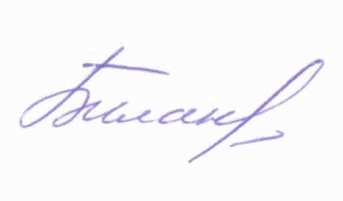 Разработчик программы, доцент                                                           О.А. Билан«20» марта 2016Вид учебной работыВсего часовСеместрВид учебной работыВсего часов3Контактная работа (по видам учебных занятий)3636В том числе:лекции (Л)1818практические занятия (ПЗ)1818лабораторные работы (ЛР)--Самостоятельная работа (СРС) всего1818Контроль5454Форма контроля знанийЭЭОбщая трудоемкость: час / з.е.108/3108/3Вид учебной работыВсего часовКурсВид учебной работыВсего часов2Контактная работа (по видам учебных занятий)1616В том числе:лекции (Л)88практические занятия (ПЗ)88лабораторные работы (ЛР)--Самостоятельная работа (СРС) (всего)8383Контроль99Форма контроля знанийЭЭОбщая трудоемкость: час / з.е.108/3108/3№ п/пНаименование раздела дисциплиныСодержание раздела1Предмет и основные проблемы философии техникиИсторические предпосылки формирования философии техники. Генезис философии техники: Э. Капп, Ф. Бон, П.К. Энгельмейер. Современные философские концепции техники. Особенности развития философии техники в США и ФРГ. Значение и сущность техники в современной цивилизации. Соотношение философии техники и философии науки, истории техники, социологии техники, технической политики и философии хозяйства. Философия техники и глобальные проблемы современной цивилизации. Кризис традиционной инженерии и традиционной научно-инженерной картины мира. Проблема новых стратегий научно-технического развития.2Возникновение науки и основные стадии ее исторической эволюцииДве стратегии порождения знаний: обобщение практического опыта и конструирование теоретических моделей. Преднаука как феномен традиционных культур. Культура античного полиса и становление первых форм теоретической науки. Формирование логических норм научного мышления и профессиональных организаций науки в средневековых университетах. Роль христианской теологии в изменении созерцательной позиции ученого. Формирование идеалов математизированного и опытного знания: Оксфордская школа, Роджер Бэкон, Уильям Оккам.  Формирование науки как профессиональной деятельности. Общества экспериментаторов и Академии наук. Становление опытной науки в новоевропейской культуре. Мировоззренческая роль науки в новоевропейской культуре. Становление социальных и гуманитарных наук. Место науки в культуре техногенной цивилизации.3Динамика науки как процесс порождения нового знанияХарактеристика научного знания.Идеалы и нормы исследования.4Структура научного знанияНаучное знание как сложная развивающаяся система. Структура эмпирического знания.Умозрительная стадия. Структура теоретического знания.5Научные традиции и научные революцииНаучная революция как перестройка оснований науки. Нелинейность роста знаний.Историческая смена типов рациональности: классическая, неклассическая, постнеклассическая наука. Постнеклассическая наука и изменение менталитетов техногенной цивилизации.6Методологические проблемы гуманитарного познанияНауки естественные и гуманитарные, "науки о духе" и "науки о природе" (В. Дильтей). Наука и ценности. Познание и оценка. Науки номотетические и идеографические.  Г. Риккерт о генерализующем подходе естествознания, свободном от ценностных предпосылок и индивидуализирующем понимании истории, опирающемся на ценностные установки. Проблема специфики гуманитарного познания. Понимание - особый тип научного познания. Дильтей об условиях и возможностях понимания. Понимание и описание, пони мание и интерпретация, понимание и объяснение. Идеи М.М. Бахтина о полифоничности и диалогичности мышления в гуманитарных науках. Проблемы современной герменевтики. Пути теоретизации обществоведческих и гуманитарных исследований.7Наука как социокультурный феномен и социальный институтНаука как социокультурный феномен и социальный институт. Онтологическое, гносеологическое и методологическое основание дифференциации наук. Разрушение геоцентрической картины мира. Протестантская этика и наука. Королевские общества науки. Институционализация науки: Наполеон Бонапарт, Либих, превращение науки в социальный институт. Исторические типы научных сообществ (республика ученых 17 века; научные сообщества эпохи дисциплинарно-организованной науки; формирование междисциплинарных сообществ науки ХХ столетия). Учёный как наёмный работник. Экспансия института науки в ХХ веке: превращение науки в "фабрики мысли".  Институциональные ценности и нормы науки. Наука и образование, подготовка научных кадров. Компьютеризация науки и ее социальные последствия. Наука и экономика. Наука и политика. Проблема секретности и закрытости научных исследований. Проблема государственного регулирования науки.8Научное познание и инженерияНаучное познание. Взаимосвязь и различие научного познания и инженерии.Роль инженерного мышления в научном творчестве. Научно-техническая и гуманитарная культура.9Становление и развитие техникиПредыстория техники. Архаическое и древнее "производство". Особенности древней технологии. Архаическая картина мира и мифологические формы осознания древней технологии. Формирование "мегамашин" (коллективной совместной деятельности) в древних государствах Шумера (Вавилона), Египта, Индии, Китая. Расчеты - первые виды знаковых средств преднауки и древней инженерии. Устная и письменная традиция передачи технического опыта в древности. Предыстория техники. Архаическое и древнее «производство». Особенности древней технологии. Расчеты – первые виды знаковых средств преднауки и древней инженерии. Устная и письменная традиция передачи технического опыта в древности. Античная техника. Теории Архимеда и Птолемея как первые образцы технических наук античного типа. Средневековая техника. Алхимия.  Формирование идеи инженерии в эпоху Возрождения. Работы Галилея и Гюйгенса – первые образцы новой науки и инженерии. Формирование первых образцов инженерии в России. Использование естественнонаучных знаний для инженерных целей. История транспорта. 10Инженерная деятельность и проектированиеИнженерия, наука и проектирование.Сущность и особенности инженерной деятельности и проектирования. Проектная организация инженерной деятельности и инженерные аспекты проектирования (традиционные и нетрадиционные, опытные, прикладные и т.д.). Типология инженерных и технических знаний11Современный этап развития инженерной деятельностиТехника в системе производительных сил. Формирование неклассических научно-технических дисциплин. Проблемы типологии технических видов деятельности и дисциплин. 12Социальные проблемы развития современных технологий.Проблема выделения социокультурных факторов развития инженерной деятельности: экологические, экономические, технологические, социальные, аксиологические факторы. Проблемы ответственности инженера и проектировщика. Проблемы социальной оценки техники и ее последствий. Связь технологии и культуры. Новые идеалы развития технологии и производства. Связь технологии и хозяйства. Изобретательская и инновационная деятельность. Менеджмент и маркетинг. Внедрение и распространение изобретений, организация производства и сбыта.13Инженерия как социальный институтФормирование инженерного сообщества. Опыт дореволюционной России. Инженерное сообщество и сообщество бизнесменов. Моральная ответственность инженера, права инженера и условия их реализации в профессиональной деятельности. Проблемы интеллектуальной собственности и авторского права. Этика бизнеса. Этические кодексы профессиональных инженерных сообществ и фирм. Роль этического кодекса в профессиональной жизни западного инженера. Проблема выработки этических кодексов инженерными обществами в нашей стране.№ п/пНаименование раздела дисциплиныЛПЗЛРСРСПредмет и основные  проблемы философии техники.2---Возникновение науки и основные стадии ее исторической эволюции.24-2Динамика науки как процесс порождения нового знания.2---Структура научного знания2--2Научные традиции и научные революции. 2--2Методологические проблемы гуманитарного познания.22--Наука как социокультурный феномен и социальный институт.2--2Научное познание и инженерия.22-2Становление и развитие техники-2--Инженерная деятельность и проектирование.-2-2Современный этап развития инженерной деятельности.22-2Социальные проблемы развития современных технологий.-2-2Инженерия как социальный институт.-22ИтогоИтого1818-18№ п/пНаименование раздела дисциплиныЛПЗЛРСРСПредмет и основные  проблемы философии техники2--6Возникновение науки и основные стадии ее исторической эволюции-2-7Динамика науки как процесс порождения нового знания---6Структура научного знания2--6Научные традиции и научные революции2--6Методологические проблемы гуманитарного познания---7Наука как социокультурный феномен и социальный институт2--7Научное познание и инженерия-2-6Становление и развитие техники---6Инженерная деятельность и проектирование---6Современный этап развития инженерной деятельности-2-7Социальные проблемы развития современных технологий---6Инженерия как социальный институт-27ИтогоИтого88-83№п/пНаименование раздела дисциплиныПеречень учебно-методического обеспеченияПредмет и основные проблемы философии техники1. Огородников В.П., Ильин В.В. Философия техники, науки и образования. - СПб.: ПГУПС, 2011. - 417 с. 2. Светлов В.А. История научного метода. - М.: Деловая книга, 2008. - 704 с.Возникновение науки и основные стадии ее исторической эволюции.1. Огородников В.П., Ильин В.В. Философия техники, науки и образования. - СПб.: ПГУПС, 2011. - 417 с. 2. Светлов В.А. История научного метода. - М.: Деловая книга, 2008. - 704 с.Динамика науки как процесс порождения нового знания.1. Огородников В.П., Ильин В.В. Философия техники, науки и образования. - СПб.: ПГУПС, 2011. - 417 с. 2. Светлов В.А. История научного метода. - М.: Деловая книга, 2008. - 704 с.Структура научного знания1. Огородников В.П., Ильин В.В. Философия техники, науки и образования. - СПб.: ПГУПС, 2011. - 417 с. 2. Светлов В.А. История научного метода. - М.: Деловая книга, 2008. - 704 с.Научные традиции и научные революции. 1. Огородников В.П., Ильин В.В. Философия техники, науки и образования. - СПб.: ПГУПС, 2011. - 417 с. 2. Светлов В.А. История научного метода. - М.: Деловая книга, 2008. - 704 с.Методологические проблемы гуманитарного познания1. Огородников В.П., Ильин В.В. Философия техники, науки и образования. - СПб.: ПГУПС, 2011. - 417 с. 2. Светлов В.А. История научного метода. - М.: Деловая книга, 2008. - 704 с.Наука как социокультурный феномен и социальный институт.1. Огородников В.П., Ильин В.В. Философия техники, науки и образования. - СПб.: ПГУПС, 2011. - 417 с. 2. Светлов В.А. История научного метода. - М.: Деловая книга, 2008. - 704 с.Научное познание и инженерия1. Огородников В.П., Ильин В.В. Философия техники, науки и образования. - СПб.: ПГУПС, 2011. - 417 с. 2. Светлов В.А. История научного метода. - М.: Деловая книга, 2008. - 704 с.Становление и развитие техники1. Огородников В.П., Ильин В.В. Философия техники, науки и образования. - СПб.: ПГУПС, 2011. - 417 с. 2. Светлов В.А. История научного метода. - М.: Деловая книга, 2008. - 704 с.Инженерная деятельность и проектирование1. Огородников В.П., Ильин В.В. Философия техники, науки и образования. - СПб.: ПГУПС, 2011. - 417 с. 2. Светлов В.А. История научного метода. - М.: Деловая книга, 2008. - 704 с.Современный этап развития инженерной деятельности1. Огородников В.П., Ильин В.В. Философия техники, науки и образования. - СПб.: ПГУПС, 2011. - 417 с. 2. Светлов В.А. История научного метода. - М.: Деловая книга, 2008. - 704 с.Социальные проблемы развития современных технологий.1. Огородников В.П., Ильин В.В. Философия техники, науки и образования. - СПб.: ПГУПС, 2011. - 417 с. 2. Светлов В.А. История научного метода. - М.: Деловая книга, 2008. - 704 с.Инженерия как социальный институт1. Огородников В.П., Ильин В.В. Философия техники, науки и образования. - СПб.: ПГУПС, 2011. - 417 с. 2. Светлов В.А. История научного метода. - М.: Деловая книга, 2008. - 704 с.